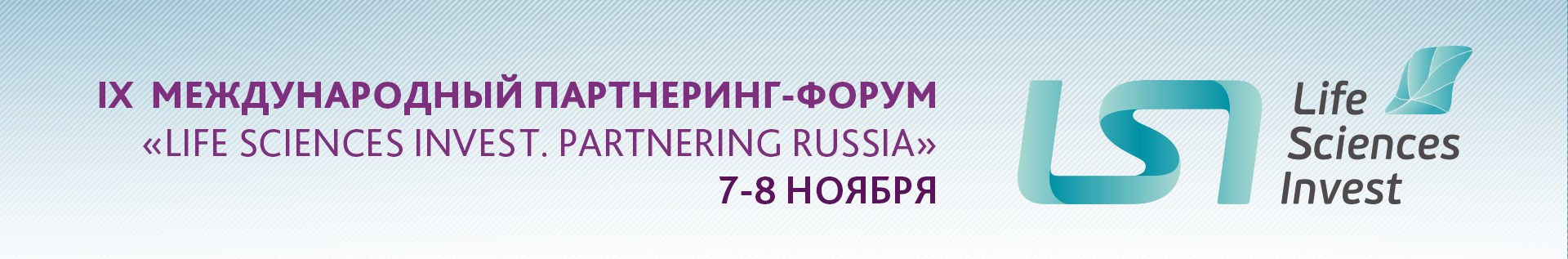 Программа мероприятийIX Международного партнеринг-форума«Life Sciences Invest. Partnering Russia»версия 01.11.2019Время07 ноября 2019 года, четвергЗалIX Международный партнеринг-форум «Life Sciences Invest. Partnering Russia»IX Международный партнеринг-форум «Life Sciences Invest. Partnering Russia»IX Международный партнеринг-форум «Life Sciences Invest. Partnering Russia»8.30-10.00Пресс-завтрак«Развитие промышленной политики Санкт-Петербурга 
в области пищевых технологий»В этом году, согласно «майским» Указам Президента Российской Федерации, фокус обсуждения тематик Форума будет ориентирован 
на вопросы государственной промышленной политики 
и развития высокотехнологичных отраслей в сегменте Life Sciences, 
а также необходимых мер по обеспечению лекарственной 
и продовольственной безопасности.Вектор обсуждений тем пресс-завтрака – расширение существующего Кластера медицинской, фармацевтической промышленности, радиационных технологий до Кластера Food&Drug, государственное регулирование пищевой промышленности как фактор обеспечения продовольственной безопасности, регулирование рынка и меры по устранению недобросовестной конкуренции. Именно история развития фармацевтической отрасли в России стала безусловным примером и огромным потенциалом для развития смежных отраслей, таких как пищевая и косметическая промышленности.Участники:Сергей Цыб, первый заместитель министра промышленности 
и торговли Российской ФедерацииЮрий Калабин, председатель Комитета по промышленной политике, инновациям и торговле Санкт-ПетербургаНаталия Башкетова*, руководитель Управления Федеральной службы по надзору в сфере защиты прав потребителей и благополучия человека по городу Санкт-ПетербургуОлег Емцев*, исполняющий обязанности руководителя Управления Россельхознадзора по Санкт-Петербургу, Ленинградской и Псковской областямНаталья Загорская, генеральный директор ОАО «Ленинградский комбинат хлебопродуктов им. С. М. Кирова»Георгий Житмарев, заместитель генерального директора молочного завода «Пискаревский»Игорь Наркевич, ректор, д.ф.н., профессор ФГБОУ ВО СПХФУ Минздрава РоссииРесторан «Виктория»В течение дня работает Биржа деловых контактовВ течение дня работает Биржа деловых контактовВ течение дня работает Биржа деловых контактов10.00 - 12.00Пленарная сессия: «Достижение национальных целей в области охраны здоровья граждан. Лекарственная и продовольственная безопасность»Модератор: Дмитрий Чагин, директор Союза «Медико-фармацевтические проекты. XXI век»Вопросы для обсуждения:Основные национальные цели в области охраны здоровья граждан;Достижение ключевых показателей, заявленных в профильных национальных проектах; Меры по обеспечению лекарственной и продовольственной безопасности;Регулирование рынка и меры по устранению недобросовестной конкуренции;Государственная промышленная политика и развитие высокотехнологичных отраслей в сегменте Life Sciences.Участники:Сергей Цыб, первый заместитель министра промышленности 
и торговли Российской ФедерацииЕвгений Елин, вице-губернатор Санкт-ПетербургаТамара Рондалева, генеральный директор АО «ОЭЗ Санкт-Петербург»Александр Кужель, директор территориального фонда обязательного медицинского страхования Санкт-ПетербургаСергей Фабричный, член Совета Федерации Федерального Собрания Российской ФедерацииТакахиро Кокацу, руководитель представительства Shimadzu в Российской ФедерацииРальф Дж. Алтьере, Ph.D., профессор, декан факультета фармации Университета Колорадо«Империал»12.00 - 12.30Кофе-брейкКофе-брейк12.30 – 14.00Тематическая сессия:«Внедрение новых принципов лекарственного обеспечения»Модератор:  Захар Голант, председатель правления Союза фармацевтических и биомедицинских кластеровВопросы для обсуждения:Направления развития системы лекарственного обеспечения;Решения в области обеспечения высокозатратными и орфанными препаратами;Перспективы внедрения механизмов софинансирования со стороны граждан;Особенности лекарственного обеспечения различных групп пациентов;Перспективы внедрения механизмов государственно-частного взаимодействия на основе risk-sharing и cost-sharing моделей лекарственного обеспечения.Участники:Евгений Шляхто, академик РАН, генеральный директор ФГБУ «Национальный медицинский исследовательский центр им. В. А. Алмазова» Минздрава РоссииЕлена Красильникова, аналитик, руководитель проектного офиса «Редкие (орфанные) болезни» в ФГБНУ «Национальный научно-исследовательский институт общественного здоровья им. Н.А. СемашкоЛюдмила Сычевская, начальник управления по организации работы фармацевтических учреждений и предприятий Комитета по здравоохранению Санкт-ПетербургаМаксим Стецюк, исполнительный директор ООО «Нанолек»Гийом Ошальтер, генеральный менеджер Санофи Пастер в России и БеларусиКамиль Сайткулов, директор по коммуникациям и связям с государственными органами GSK РоссияВилена Галкина, руководитель отдела по связям с государственными структурами ООО «Герофарм»Татьяна Аноприева*, менеджер по внешним инновациям и партнерствам АО БайерВадим Тарасов, к.ф.н., директор института трансляционной медицины и биотехнологии, заведующий кафедрой фармакологии ФГАОУ ВО Первый МГМУ им. И.М. Сеченова Минздрава России«Империал»12.30 – 14.00Тематическая сессия:«Развитие технических требований к производству ЛС: современные тенденции и регуляторные ожидания»Модератор: Владислав Шестаков, директор ФБУ «Государственный институт лекарственных средств и надлежащих практик»Со-модератор: Анна Гусева, управляющий партнер консалтинговой компании EYВопросы для обсуждения:Роль международного профессионального сообщества в гармонизации технических требований в фармацевтическом производствеФарминжиниринг в России: как обезопасить себя от некачественных подрядчиковГармонизация требований к производству лекарственных средств как инструмент наращивания экспортного потенциалаПроектирование фармпроизводств: как создать проект, соответствующий требованиям GMP?Соблюдение требований GMP в производстве АФС – ответственность производителей или регулятора?Участники:Дмитрий Рождественский*, начальник отдела координации работ в сфере обращения лекарственных средств и медицинских изделий Департамента технического регулирования и аккредитации ЕЭК Виктор Трухин*, руководитель ФГУП СПб НИИВСТатьяна Логинова*, директор по стратегии и взаимодействию с государственными органами ООО «Новартис Фарма»Владимир Орлов, Директор Международной ассоциации фармацевтического инжиниринга ЕАЭСИрина Никитина, директор по качеству ООО «Герофарм»Александр Семенов, президент АО «Активный Компонент»Игорь Пожарнов*, директор по корпоративным связям и работе с государственными органами «АстраЗенека Индастриз»Александр Потапов*, директор по стратегическому развитию 
ООО «НТФФ «Полисан»Герман Шипулин*, заместитель директора по научно-производственной работе ФГБУ "Центр стратегического планирования и управления медико-биологическими рисками здоровью" Минздрава России«Баккара»12.30 – 14.00Тематическая сессия:«Новый вектор развития промышленной политики Санкт-Петербурга в области пищевых технологий»Модератор: Алексей Яковлев, заместитель председателя Комитета по промышленной политике, инновациям и торговле Санкт-ПетербургаВопросы для обсуждения:Направления реализации промышленной политики и развития экономики Санкт-Петербурга;Тенденции, экономический и инвестиционный потенциал развития пищевой промышленности;Меры государственной и инфраструктурной поддержки региона в области пищевой промышленности;Опыт развития отраслевых кластеров на примере Кластера медицинской, фармацевтической промышленности и радиационных технологий;Развитие инновационной и образовательной инфраструктуры – профориентация и подготовка кадров;Формирование плана мероприятий по реализации новых приоритетов в промышленной политике Санкт-Петербурга с учетом фокуса на развитие пищевой промышленности.Участники:Владимир Балабанов, заместитель генерального директора по строительству АО «ОЭЗ «Санкт-Петербург»Дмитрий Буряков, директор СПб ГКУ «Дирекция по сопровождению промышленных проектов»Дмитрий Чагин, директор Союза «Медико-фармацевтические проекты. XXI век»Марина Зинина, директор Центра кластерного развития 
АО «Технопарк Санкт-Петербурга»«Золотая гостиная»12.30 – 14.00Круглый стол:«Развитие кадрового потенциала пищевой индустрии: вызовы и перспективы»Модератор: Игорь Наркевич, д.ф.н., профессор, ректор ФГБОУ ВО СПХФУ Минздрава РоссииВопросы для обсуждения:Здоровье сбережение населения: стратегические ориентиры (здоровый образ жизни и здоровое питание);Пищевая промышленность: актуальные вопросы кадрового обеспечения;Трансформация рынка труда в сегменте производства пищевых продуктов: цифровизация. роботизация, аддитивные технологии Основные источники квалифицированных кадров: Межвузовская кооперация: в интересах междисциплинарной подготовки кадров  готовить с нуля или переучивать.Участники:Наталья Загорская, генеральный директор ОАО «Ленинградский комбинат хлебопродуктов им. С. М. Кирова»Михаил Балыхин, ректор, ФГБОУ ВО «Московский государственный университет пищевых производств» Максим Киркор, к.т.н., доцент, ректор Могилевского государственного университета продовольствия (Республика Беларусь)Лада Рождественская, заведующий кафедрой технологии и организации пищевых производств, ФГБОУ ВО «Новосибирский Государственный Технический Университет»Юлия Ильинова, проректор по учебной работе ФГБОУ ВО СПХФУ Минздрава РоссииЕлена Лысенко, к.б.н., доцент кафедры физиологии Луганского государственный медицинский университет им. Св. Луки«Музыкальная гостиная»14.00 – 15.30 Тематическая сессия:«Реализация федерального проекта «Борьба с онкологическими заболеваниями»Модератор: Артем Полторацкий, руководитель отдела организации  доклинических и клинических исследований ФГБУ «НМИЦ онкологии им. Н.Н. Петрова» Минздрава РоссииВопросы для обсуждения:Средства, выделенные на реализацию Проекта;Перспективы Проекта для пациентов, врачей и фармкомпаний;Значение национальных медицинских исследовательских центров онкологии в реализации Проекта;Значение онкологических диспансеров в реализации Проекта;Центры амбулаторной онкологической помощи (ЦАОП) в реализации Проекта;Что поменяется в подготовке специалистов?Как поменяется лекарственное лечение?Как улучшить взаимодействие частников Проекта для достижения KPI Проекта.Участники:Алексей Беляев, директор ФГБУ «НМИЦ онкологии им. Н.Н. Петрова» Минздрава РоссииЮрий Комаров, заведующий отделом развития и внешних связей ФГБУ «НМИЦ онкологии им. Н.Н. Петрова» Минздрава РоссииБорис Каспаров, заместитель главного врача по амбулаторной помощи ФГБУ «НМИЦ онкологии имени Н.Н. Петрова» Минздрава РоссииИван Стилиди, директор ФГБУ «НМИЦ Онкологии им. Н.Н. Блохина» Минздрава России Сергей Алексеев, главный врач Ленинградского областного клинического онкологического диспансераОльга Вострикова, председатель Международного союза помощи и поддержки пациентов«Империал»14.00 – 15.30 Тематическая сессия: «Производство фармацевтических субстанций. Ключевой фактор развития отраслевых компетенций»Модератор: Алексей Смирнов, исполнительный директор 
ООО «БАЛТФАРМА»Вопросы для обсуждения:Перспективы конкуренции с основными рынками производства фармацевтических субстанций и химического сырья в Китае 
и Индии;Локальное производство полного цикла и производство фармацевтических субстанций;Сокращение издержек на производство АФС путем повышения эффективности процессов;Инвестиционные перспективы развития рынка обращения субстанций;Перспективы экспорта фармацевтической продукции на основе технологических компетенций;Регулирование производства и обращения сырья и субстанций;Меры государственной поддержки производителей «полного цикла» и фармацевтических субстанций.Участники:Алексей Алехин, директор Департамента развития фармацевтической 
и медицинской промышленности Минпромторга РоссииАлександр Семенов, президент АО «Активный Компонент»Вилена Галкина, руководитель отдела по связям с государственными структурами ООО «Герофарм»Александр Молдавский, генеральный директор 
ООО «Глобалхимфарм»Павел Савкин, заместитель директора по продажам отдела «Биопроцесс» ООО «Мерк»Георгий Хачиян, генеральный директор ООО «РЕАТОРГ»Дмитрий Борисов, коммерческий директор ООО «НТФФ «Полисан»Пётр Кругляков, генеральный директор ПАО «Фармсинтез»Людмила Щербакова, председатель совета директоров ООО «Велфарм»Дмитрий Полстянов, генеральный директор ООО «ИКС-ТЕХ»Владимир Трухан, к.х.н., заместитель директора Института трансляционной медицины и биотехнологии ФГАОУ ВО Первый МГМУ им. И.М. Сеченова Минздрава РоссииНина Миняева, заместитель директора центра промышленной политики Института статистических исследований и экономики знаний ВШЭ«Баккара»14.00 – 15.30 Тематическая сессия: «Добросовестная конкуренция и меры по контролю качества в пищевой промышленности»Модератор: Елена Мамичева, операционный директор 
ОАО «Ленинградский комбинат хлебопродуктов им. С. М. Кирова»Вопросы для обсуждения:Контроль качества в области пищевой продукции;Обеспечение условий добросовестной конкуренции и сокращение количества обращающейся на рынке недоброкачественной продукции;Повышение доли участия локальных производителей в системе государственного заказа Санкт-Петербурга;Взаимодействие между профильными компаниями и органами государственной власти регионального и федерального уровня.Парентеральное питание, сложности производства и необходимость применения.Участники:Виталий Фатеичев, Сопредседатель ОНФ СПбНаталья Загорская, генеральный директор ОАО «Ленинградский комбинат хлебопродуктов им. С. М. Кирова»Георгий Житмарев, заместитель генерального директора 
ООО «Пискаревский молочный завод»In-soon Han, CEO Fine.Fa (Республика Корея)Jong Hun Park, Vice President of MG Group (Республика Корея)Марина Зинина, директор Центра кластерного развития 
АО «Технопарк Санкт-Петербурга»Наталья Исупова, к.х.н, начальник отдела продаж ООО «Аналит Продактс»Татьяна Злобина, генеральный директор ООО «Мит Стар»Елена Козьякова, директор Фонда «Центр независимой потребительской экспертизы», доцент кафедры торгового дела и товароведения факультета бизнеса, таможенного дела и экономической безопасности СПбГЭУОлег Алексеев, начальник 2 отдела ОРЧ (ЭБиПК) №6 ГУ МВД России по Санкт-Петербургу и Ленинградской области«Золотая гостиная»14.00 – 15.30Круглый стол:«Развитие кадрового потенциала фармацевтической отрасли»Модератор: Анна Девицкая, директор по персоналу ООО «Герофарм»Вопросы для обсуждения:Подготовка фармацевтических кадров: настоящее и будущееОбеспечение качества профессиональной переподготовки и повышения квалификации фармацевтических кадров: готовить в ответ на реальный запросПрограммы поддержки в сфере труда и занятости населения, включая меры по развитию кадровой политики Санкт-Петербурга;Привлечение резидентов ОЭЗ к вопросу популяризации инженерно-технологических профессий и профессиональной ориентации студентов ВУЗов;Интеграция науки, образования и производства - главное условие качества подготовки специалистов;Формирование программ дополнительного образования для школьников;Дополнительное профессиональное образование: возможности для подготовки рабочих кадров для фармацевтической отрасли.Проблемы качества образовательного контента в рамках НМФО: выход естьЦифровизация фармацевтического образования: предпосылки и вызовыУчастники:Николай Рогачев, первый заместитель председателя Комитета по труду и занятости населения Санкт-Петербурга Арташес Акопян, заместитель генерального директора по организационным вопросам  АО «ОЭЗ «Санкт-Петербург»Игорь Наркевич, ректор, д.ф.н., профессор ФГБОУ ВО СПХФУ Минздрава РоссииАлексей Турышев, ректор Пермской Государственной фармацевтической АкадемииВсеволод Аджиенко, д.м.н., директор Пятигорского медико-фармацевтического института – филиал Волгоградского государственного медицинского университетаЛариса Лаврентьева, декан фармацевтического факультета, заведующая кафедрой управления и экономики фармации Ярославского государственного медицинского университетаИрина Дроздова, д.ф.н., профессор кафедры фармакогнозии и ботаники Курского государственного медицинского университетаМария Петрова, руководитель отдела персонала ЗАО «БИОКАД»Мария Гурулёва, заместитель генерального директора по управлению персоналом ООО «НТФФ «ПОЛИСАН»Ольга Васич, старший методист по научно-методической работе, учитель химии высшей категории ГБОУ «ИТШ № 777»Виктория Преснякова, исполнительный директор СРО АСНА Марина Дулясова, д.э.н., профессор, и.о. ректора ФГБОУ ВО «Пущинский Государственный Естественно-Научный Институт»Ирина Кочанова, директор фармацевтического техникума ФГБОУ ВО СПХФУ Минздрава РоссииГульбарам Устенова д.ф.н., профессор, заведующий кафедрой. фармацевтической технологии, Казахский национальный медицинский Университет им. С.Д. Асфендиярова Зурияда Сакипова, профессор, д.ф.н, декан факультета фармации и технологии фармацевтического производства, Казахский национальный медицинский Университет им. С.Д. Асфендиярова Талгат Нургожин, д.м.н., профессор, ректор КазНМУ имени С.Д. АсфендияроваЕвгения Кириллова, советник при ректорате ФГБОУ ВО СПХФУ Минздрава России«Музыкальная гостиная»15.30 - 16.00Кофе-БрейкКофе-Брейк16.00 – 18.30Тематическая сессия:«Развитие рынка орфанных лекарственных препаратов»Модератор: Инга Нижарадзе, вице-президент АО «Фармимэкс»Вопросы для обсуждения:Анализ рынка лекарственных препаратов в системе лекарственного обеспечения;Особенности высокозатратных нозологий по сравнению 
с традиционной системой лекарственного обеспечения; Регулирование клинических исследований и регистрации орфанных препаратов;Перспективы локального производства высокозатратных препаратов, находящихся под патентной защитой;Внедрение механизмов принудительного лицензирования;Национальный план (стратегия) и Государственная программа в области редких заболеваний «Редкие 2020-2030».Участники:Дмитрий Кудлай, д.м.н., профессор, генеральный директор 
ЗАО «Генериум»Сергей Куцев*, д.м.н., директор ФГБНУ «МГНЦ», заведующий кафедрой молекулярной и клеточной генетики ФГБОУ ВО «Российский национальный исследовательский медицинский университет имени Н.И. Пирогова» Минздрава России, Светлана Каримова, президент Национальной Ассоциации организаций больных редкими заболеваниями «Генетика»Юлия Нечаева, директор отдела стратегических исследований 
АО «Группа ДСМ»«Империал»16.00 – 18.30Круглый стол:«Клинические исследования. Перспективы развития отрасли в условиях перехода к единому рынку ЕАЭС»Модератор: Дмитрий Чагин,  директор Союза «Медико-фармацевтические проекты. XXI век»Со-модератор: Артем Полторацкий, руководитель отдела доклинический и клинических исследований ФГБУ «НМИЦ онкологии им. Н.Н. Петрова» Минздрава РоссииВопросы для обсуждения:Стратегия развития Фарма-2030 – какие изменения ждут отрасль?Перспективы взаимопризнания результатов клинических исследований; Надлежащая практика фармаконадзора РФ и ЕАЭС. Повышение авторитета национальной системы фармаконадзора; Перспективы развития Real World Evidence в России;Внедрение эффективных систем управления качеством; Ключевые элементы успешной подготовки препарата к выводу на рынки ЕАЭС и ЕС – основные вызовы и пути решения;Исследовательский центр и CRO. Критерии эффективного взаимодействия; Обеспечение качества клинических исследований в исследовательском центре. Управление рисками. Участники:Сергей Сименив, основатель контрактно-исследовательской организации X7 ResearchДмитрий Крючков, генеральный директор X7 ResearchТатьяна Гольдина, руководитель направления по данным реальной клинической практики и научной коммуникации, медицинский департамент АО «Санофи-авентис груп»Ольга Латышева, исполнительный директор X7 ResearchРоман Драй, к.м.н., директор научно-исследовательского центра ООО «Герофарм»Сергей Ерохов, менеджер по обеспечению качества X7 ResearchАлександр Солодовников, заместитель директора по контролю качества ООО «Статэндокс»Георгий Лозовой, исполнительный директор X7 Clinical ResearchИван Лыпин, руководитель направления страхования клинических исследований Северо-Западного регионального ЦентраАО «АльфаСтрахование»Алексей Маликов, заведующий отделом трансфера технологий, инноваций и интеллектуальной собственности Центра доклинических и клинических исследований, ФГБОУ НМИЦ имени В. А. АлмазоваВадим Тарасов, к.ф.н., директор института трансляционной медицины и биотехнологии, заведующий кафедрой фармакологии ФГАОУ ВО «Первый МГМУ им. И.М. Сеченова» Минздрава России,Полина Хлябова, директор по обеспечению качества X7 Clinical Research«Баккара»16.00 – 18.30Круглый стол:«Подходы к организации доклинических исследований статуса GLP»Модератор: Дмитрий Ивкин, к.б.н., доцент, начальник центра экспериментальной фармакологии ФГБОУ ВО СПХФУ Минздрава РоссииВопросы для обсуждения:Требования GLP при организации доклинических исследований в соответствии с нормами ЕАЭС;Контроль качества и благополучия лабораторных животных: обеспечение здоровья, надлежащего содержания и биоэтические принципы;Взаимодействие между регуляторами, экспертами доклинических исследований и фармацевтическими производителями;Элементы GLP в нетоксикологических исследованиях; Моделирование патологических состояний, методики оценки;Риски при переходе от ДКИ в КИ;Признание результатов российских исследований за рубежом;Обучение специалистов по доклиническим исследованиям. Контроль квалификации. Дискуссия. Участники сессии:Арина Селезнева, заместитель начальника отдела надлежащих практик ФБУ «Государственный институт лекарственных средств и надлежащих практик»Андрей Виноградов, главный государственный инспектор отдела внутреннего ветеринарного надзора Управления Россельхознадзора по Санкт-Петербургу, Ленинградской и Псковской областямВалерий Макаров, д.м.н., профессор, генеральный директор 
ЗАО «Санкт-Петербургский Институт Фармации»Михаил Галагудза, д.м.н., профессор, директор института экспериментальной медицины ФГБУ «НМИЦ им. В.А. Алмазова» Минздрава РоссииЕвгений Шустов, д.м.н., профессор, главный научный сотрудник, ФГБУН ИТ ФМБА РоссииВладимир Поройков, д.б.н., профессор, руководитель отдела биоинформатики ФГБНУ «Научно-исследовательский институт биомедицинской химии имени В.Н. Ореховича»Яна Торопова, к.б.н., заведующий НИЛ биопротезирования и кардиопротекции ФГБУ «НМИЦ им. В.А. Алмазова» Минздрава РоссииМария Ковалева, к.б.н, старший научный сотрудник «Санкт-Петербургский институт фармации»Андрей Недорубов, руководитель центра доклинических исследований  ФГАОУ ВО «Первый МГМУ им. И.М. Сеченова» Минздрава России Андрей Карпов, к.м.н., начальник лаборатории института экспериментальной медицины ФГБУ «НМИЦ им. В.А. Алмазова» Минздрава РоссииИлья Чистяков, директор Центра доклинических исследований Пущинского государственного естественно-научного институтаЮрий Сысоев, старший преподаватель кафедры фармакологии и клинической фармакологии ФГБОУ ВО СПХФУ Минздрава России   Даниил Петров, лаборант Центра экспериментальной фармакологии  ФГБОУ ВО СПХФУ Минздрава России«Золотая гостиная»16.00 – 18.30 Круглый стол:«Инновации в фармации»Модератор: Елена Флисюк, д.ф.н., проректор по научной работе, профессор ФГБОУ ВО СПХФУ Минздрава РоссииВопросы для обсуждения:Приоритетные направления научно-исследовательской деятельности в области фармацевтики;Создание инновационных продуктов функционального питания на основе природного сырья; Парфюмерно-косметические средства с активными фармацевтическими ингредиентами: вопросы разработки, стандартизации и регистрации; Химический и биологический синтез лекарственных субстанций; Аддитивные технологии в фармации.Участники:Александр Шиков, д.ф.н., профессор ФГБОУ ВО СПХФУ Минздрава РоссииЕлена Молохова, д.ф.н., профессор ФГБОУ ВО «Пермская государственная фармацевтическая академия» Минздрава РоссииЮрий Штырлин, д.х.н., доцент, директор НОЦ фармацевтики, зав. отделом медицинской химии Казанского Федерального университета.Диляра Шакирова, д.фарм.н., проф. зав. каф. фармации Казанского Федерального университета.Марина Писецкая, генеральный директор ООО «Ламарис»Ёкут Кариева, д.ф.н., профессор, заведующий кафедрой технологии лекарственных форм, Ташкентский Фармацевтический Институт Римма Абрамович, д.ф.н., доцент, заведующий кафедрой. фармацевтической технологии ФГАОУ ВО «Российский университет дружбы народов»Гульбарам Устенова, д.ф.н., профессор, заведующий кафедрой. фармацевтической технологии, Казахский национальный медицинский Университет им. С.Д. Асфендиярова Зурияда Сакипова, профессор, д.ф.н, декан факультета фармации и технологии фармацевтического производства, Казахский национальный медицинский Университет им. С.Д. Асфендиярова Инна Тернинко, д.ф.н., доцент, профессор кафедры фармацевтической химии, начальник испытательной лаборатории (Центр контроля качества лекарственных средств) ФГБОУ ВО СПХФУ Минздрава РоссииМарина Дурманова, президент Ассоциации поддержки и развития фармацевтической деятельности Республики КазахстанНадира Абзалова, начальник учебно-методического отдела, Ташкентский Фармацевтический Институт Сания Абдыкеримова, докторант специальности «Технология фармацевтического производства» Казахский национальный медицинский Университет им. С.Д. Асфендиярова Гульсим Жумашова, докторант специальности «Фармация», Школа Фармации, кафедры фармацевтической и токсикологической химии, фармакогнозии и ботаникиЕкатерина Облучинская, к.ф.н., ведущий научный сотрудник, ФГБУН «Мурманский морской биологический институт КНЦ» РАНДмитрий Компанцев, д.ф.н., заведующий кафедрой технологии лекарств Пятигорского медико-фармацевтического института – филиала ФГБОУ ВО «ВолгГМУ» Минздрава РоссииОксана Немятых, д.фарм.н., профессор кафедры УЭФ  ФГБОУ ВО СПХФУ Минздрава РоссииМария Повыдыш, д.б.н., начальник ОНИР ФГБОУ ВО СПХФУ  Минздрава России Михаил Щетинин, д.т.н., профессор, проректор по научной работе, Московский государственный университет пищевых производствМаксим Усачев, менеджер по продукту реакторные системы Меттлер ТоледоНадежда Пивоварова, к.ф.н., научный сотрудник ФГБОУ ВО СПХФУ Минздрава РоссииОксана Терентьева, научный сотрудник ФГБОУ ВО СПХФУ Минздрава РоссииИрина Красовицкая, ассистент кафедры биотехнологии ФГБОУ ВО СПХФУ Минздрава РоссииСергей Белокуров, аспирант ФГБОУ ВО СПХФУ Минздрава РоссииДарья Медведева, аспирант ФГБОУ ВО СПХФУ Минздрава РоссииЮлия Коцур, аспирант ФГБОУ ВО СПХФУ Минздрава России«Музыкальная гостиная»16.00 – 18.30Тематическая сессия:«Биомедицинские клеточные продукты в здравоохранении – текущее состояние, барьеры на пути отрасли, перспективы развития»Модератор: Игорь Коробко, директор департамента науки, инновационного развития и управления медико-биологическими рисками здоровья Министерства здравоохранения РФ.Со-модератор: Алексей Мартынов, президент Ассоциации производителей̆ биомедицинских клеточных продуктовВопросы для обсуждения:Роль БМКП в современном здравоохранении;БМКП, особенности нормативно-правового регулирования, особенности производства и его лицензирования;Биомедицинская экспертиза БМКП в Российской Федерации, основные отличия зарубежных и национальных требований к проведению ДКИ и КИ, программы ускоренного вывода таких препаратов на рынок в мире;Биомедицинские клеточные продукты – существующие разработки в России, перспективы в лечении социально значимых и трудно излечимых заболеваниях;Инвестиционная составляющая вхождения в индустрию, государственная поддержка в России и за рубежом;Зарубежный опыт в разработке и применении БМКП;Подготовка кадров для работы в индустрии БМКП.Участники:Светлана Соловьева, директор правового департамента Минздрава РоссииВалентина Косенко, заместитель руководителя РосздравнадзораАлексей Алехин, директор департамента развития фармацевтической̆ и медицинской̆ промышленности Минпромторга РоссииАндрей Васильев, директор ИБР «Институт биологии развития 
им. Н.К. Кольцова» РАНВадим Меркулов, заместитель генерального директора по экспертизе лекарственных средств ФГБУ «Научный центр экспертизы средств медицинского применения» Минздрава России Михаил Самсонов, директор медицинского департамента «Р-Фарм», заместитель руководителя рабочей группы HealthNet НТИАлексей Люндуп, заведующий отделом передовых клеточных технологий Института регенеративной̆ медицины ФГАОУ ВО «Первый МГМУ 
им. И.М. Сеченова» Минздрава РоссииДмитрий Кудлай, генеральный директор ЗАО «Генериум»Алексей Беляев, директор ФГБУ «НМИЦ онкологии им. Н.Н. Петрова» Минздрава РоссииВладислав Маличенко, руководитель отдела по выводу препаратов на рынок ООО «Новартис».Геннадий Сухих, ФГБУ «Национальный медицинский исследовательский центр акушерства, гинекологии и перинатологии им. Академика В.И. Кулакова» Минздрава России.Марина Петросян, к.б.н, руководитель группы фармакологии ФГБНУ НИИ АГиР Д.О.им ОТТОРесторан«Виктория»Время08 ноября 2019 года, пятницаЗалIX Международный партнеринг-форум «Life Sciences Invest. Partnering Russia»В течение дня работает Биржа деловых контактовВ течение дня работает Биржа деловых контактовВ течение дня работает Биржа деловых контактов09.00 – 10.00Прибытие и регистрация участниковПрибытие и регистрация участников10.00 – 15.00Тематическая сессия: «Современное состояние и вектор развития геномных технологий 
в России. Перспективы создания отечественных биомедицинских клеточных продуктов и препаратов для генной терапии»Модератор: Денис Ребриков, д.б.н., проректор по научной работе ФГБОУ ВО РНИМУ им. Н.И. Пирогова Минздрава России, заведующий лабораторией редактирования генома ФГБУ «НМИЦ АГП им. В.И. Кулакова» Минздрава РоссииВопросы для обсуждения:Федеральная научно-техническая программа развития генетических технологий на 2019-2027 годы: от планов к первым результатам;Препараты для генной терапии и биомедицинские клеточные продукты, производимые с использованием генетического редактирования;Переход к персонализированной терапии на основе геномных исследований. Есть ли научно-технологический задел у отечественной медицины?Секвенирование нового поколения в онкологии, пренатальная генетическая диагностика;Законодательные, этические и технические аспекты геномного редактирования эмбрионов человека;Геномные технологии при разработке вакцин и изучении лекарственной устойчивости микроорганизмов.Участники:Владимир Боженко, д.м.н. заведующий отделом молекулярной биологии и экспериментальной терапии опухолей ФГБУ "РНЦРР" Минздрава РоссииЖанна Глинкина, д.б.н., специалист в области преимплантационного генетического тестирования, Центр генетических исследований "Хайтек Генетикс"Андрей Глотов, д.б.н., руководитель отдела геномной медицины ФГБНУ «НИИ АГиР им. Д.О. Отта»Роман Деев, к.м.н., директор по науке ПАО «Институт стволовых клеток человека»Григорий Ефимов, к.б.н., заведующий лабораторией трансплантационной иммунологии ФГБУ «НМИЦ гематологии» Минздрава РоссииИгорь Коробко, д.б.н., директор департамента науки, инновационного развития и управления медико-биологическими рисками здоровья Минздрава РоссииДенис Силачев, к.б.н., заведующий лабораторией клеточных технологий ФГБУ «НМИЦ АГП им. В.И. Кулакова» Минздрава РоссииДмитрий Трофимов, д.б.н., директор Института репродуктивной генетики ФГБУ «НМИЦ АГП им. В.И. Кулакова» Минздрава России«Империал»11.00 – 12.30Тематическая сессия:«Фармацевтика и интеллектуальная собственность: проблемы и пути их решения»Модератор: Виталий Кастальский, адвокат, патентный поверенный РФ, евразийский патентный поверенный, научный сотрудник лаборатории регуляторных отношений ФГБОУ ВО СПХФУ Минздрава РоссииФармацевтика как катализатор изменений государственной политики в области интеллектуальной собственности;Судебная практика по делам о защите исключительных прав 
в области фармацевтики;Принудительное лицензирование: настоящее и будущее;Признание патентов недействительными: теория и практика;Участники:Сергей Фабричный, член Совета Федерации Федерального Собрания Российской ФедерацииВиктория Галковская, заместитель начальника Управления организации предоставления государственных услуг РоспатентаИван Близнец, ректор Российской государственной 
Академии интеллектуальной собственностиНиколай Лысков, заведующий отделением Федерального института промышленной собственности Федеральной службы по интеллектуальной собственностиАлександра Бахтиозина, юрист Hogan LovellsДмитрий Зайцев, заместитель директора по интеллектуальной собственности АО «Фармстандарт»Мария Борзова, эксперт Ассоциации фармацевтических компаний 
«Фарма Инновации» (Ассоциация «Инфарма»)Ксения Насонова, введущий патентовед ООО «Герофарм», патентный поверенный по РФ и Евразии«Баккара»10.00 – 12.30Круглый стол:«Персонификация лекарственного обеспечения, развитие производства и обращения экстемпоральных лекарственных форм»Модератор: Роза Ягудина, д.ф.н., профессор, зав. кафедрой организации лекарственного обеспечения и фармакоэкономики Первого МГМУ 
им И.М. Сеченова, председатель правления РОО Московское фармацевтическое обществоВопросы для обсуждения:Доступность лекарственных средств на примере препаратов 
для детей: проблематика дозировок;Контроль качества экстемпоральных лекарственных форм;Издержки небольших объемов как барьер лекарственного обеспечения; Клинические рекомендации и экономическая доступность по группам препаратов.Участники:Валентина Косенко*, заместитель руководителя Федеральной службы 
по надзору в сфере здравоохраненияЮрий Лобзин, директор ФГБУ «Детский научно-клинический центр инфекционных болезней федерального медико-биологического агентства»д.фарм.н., Татьяна Чиж, начальник отдела контроля и лицензирования АО «Петербургские аптеки»Геннадий Бутиков, руководитель рецептурно-производственного направления департамента коммерции и маркетинга АО «Петербургские аптеки»«Золотая гостиная»12.30-13.00Кофе-БрейкКофе-Брейк13.00 – 15.30Тематическая сессия: «Стратегия развития парка медицинского оборудования. Обеспечение жизненного цикла».Модератор: Елена Кириленко, сопредседатель санкт-петербургского отделения общероссийской общественной организации «Деловая Россия», член президиума санкт-петербургского отделения союза промышленников 
и предпринимателей, генеральный директор ООО «КЕЛЕАНЗ Медикал».Вопросы для обсуждения:Оснащение медицинских учреждений современным оборудованием: анализ оснащенности, эффективность использования оборудования;Поддержание работоспособности, сервисное обслуживание, ремонт оборудования, контракты жизненного цикла при поставке;Эксплуатация оборудования: обучение медицинских и технических специалистов;Цифровые технологии в эксплуатации и дистанционном мониторинге состояния оборудования, удаленные сервисы;Цифровые технологии для обучения специалистов;Импортозамещение: баланс между отечественным и импортным оборудованием, особенности эксплуатации и ремонта;Поставка комплектующих и запасных частей: сокращение длительности простоев оборудования в связи с несвоевременной поставкой;Регулирование рынка обслуживания и ремонта медицинского оборудования и меры по устранению недобросовестной конкуренции, введение стандартов качества обслуживания;Вопросы финансирования ремонта и обслуживания медицинского оборудования.Участники:Дмитрий Лисовец, председатель комитета по здравоохранению администрации Санкт-ПетербургаАлександр Кужель, директор территориального фонда обязательного медицинского страхования Санкт-ПетербургаВадим Владимиров, руководитель Санкт-Петербургского УФАСДмитрий Яценко, врио директора СПб ГБУЗ «Медицинский информационно-аналитический центр»Андрей Доминов, директор по продажам ГК «Альфа-Лизинг»Максим Кабанов, начальник СПБ ГБУЗ «Госпиталь для ветеранов войн» Яков Накатис, д.м.н., профессор, главный врач клинической больницы 
№ 122 им. Л.Г. Соколова ФМБА России, Антон Михайлов, д.м.н., профессор, главный врач Родильного Дома №17Михаил Бахтин, помощник директора по медицинским информационным технологиям ФГБУ «ВЦЭРМ им. А.М. Никифорова» МЧС РоссииТатьяна Трофимова, главный врач сети клиник «Скандинавия» и «Скандинавия АВА-ПЕТЕР»Владимир Дикий, заместитель генерального директора АО «СПБ ПТП «Медтехника»Александр Элинсон, генеральный директор ЗАО «НИПК «Электрон»«Баккара»13.00 – 15.30Круглый стол:«Приграничное сотрудничество. Перспективы международной кооперации»Модератор: Елена Петрова, директор регионального инжинирингового центра в области микрореакторного синтеза активных фармацевтических субстанций АО «Технопарк Санкт-Петербурга»Вопросы для обсуждения:Реализация крупного инфраструктурного проекта по созданию 
Парка живых систем (Life Sciences Park) в Технопарке 
Санкт-Петербурга;Развитие приграничного сотрудничества на примере 
Санкт-Петербурга и Финляндии;Необходимая инфраструктура для развития партнерских проектов 
и трансфера технологий;Перспективы расширения портфелей продукции российских компаний и экспорта за счет программ кооперации;Эффективные инструменты ВЭД.Участники:Андрей Иванов, заместитель генерального директора по работе с инвесторами АО «ОЭЗ «Санкт-Петербург»Валентина Чаплинская, координатор крупных инфраструктурных проектов программы «Россия-Юго-Восточная Финляндия»Вениамин Старцев, руководитель ГК «Амбер»Григорий Рожков, директор Российско-Финского Центра Наук о Жизни СПХФУДмитрий Ланко, доцент кафедры Европейских исследований, Факультетмеждународных отношений, СПБГУЕкатерина Лебедева, вице-президент СПб ТПП, Департамент внешних связейЕлизавета Бриковскис, главный эксперт направления ВЭД ГК «Альфа-Банк»Роман Шумега, генеральный директор ООО «Вет-Ген»Сергей Трошков, руководитель отдела инвестиций Агентства развития региона Котка-Хамина Cursor OyKalervo Väänänen, ректор Университета ТуркуTaina Rautiainen, координатор проектов управляющего органа программы «Россия –Юго-Восточная Финляндия»«Музыкальная гостиная»15.00 – 18.00Презентация проекта «Российско-Финский парк живых систем» (закрытое мероприятие)«Золотая гостиная»15.00-15.30Кофе-БрейкКофе-Брейк15.30 -17.00Круглый стол:«Высокоэффективное производство в фармацевтической среде»Модератор:Дмитрий Полстянов, генеральный директор ООО «ИКС-ТЕХ»Со-модератор: Алексей Мартынов, президент Ассоциации производителей̆ биомедицинских клеточных продуктовВопросы для обсуждения:Повышение эффективности оборудования как фактор сокращения затрат;Повышения качества производства фармацевтической продукции при применении современных технологий;Ключевые аспекты проектирования как стадии эффективной реализации фармацевтических производств;Производство высокого токсичных продуктов;Эффективное производство АФС.Участники:Александр Пшеничный,  технический директор ООО «Полисинтез»Станислав Корсун, директор по производству и качеству 
НПО «Петровакс Фарм»Алексей Топников, директор АО «Г.М. ПРОЕКТ-РУС»Андрей Рыков, генеральный директор ООО «Фармасинтез-Хеми»Дмитрий Земсков, исполнительного директора АО «Биохимик»Дитрих Фредерик, генеральный директор Компании «DEC»«Империал»